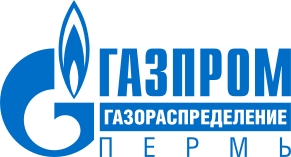 Пермские газовики напоминают, что закрытый шибер печи может стать причиной отравления угарным газом.Использование задвижки (шибера) в бытовой печи с установленной газовой горелкой, является опасным, и может стать причиной отравления угарным газом, в том числе смерти. В случае полного или частичного перекрытия сечения дымового канала шибером, нарушается тяга в дымовом канале печи, что может привести к печальным последствиям.Закрытый шибер перекрывает дымоход, не давая продуктам сгорания газа покинуть топку печи. В этом случае за несколько минут происходит заполнение помещения ядовитым угарным газом, который не имеет ни цвета, ни вкуса, ни запаха. После 2-3 вдохов воздуха, содержащего более 1,2 % угарного газа, человек умирает менее чем через 3 минуты!В целях повышения безопасности пользования газом в быту АО «Газпром газораспределение Пермь» настоятельно рекомендуем извлечь задвижку (шибер) из конструкции отопительной бытовой печи и замуровать с внешней стороны стенки дымового канала образовавшееся отверстие (щель).Уважаемые абоненты, будьте внимательны в обращении с газовыми приборами и соблюдайте правила использования газом в быту. Не подвергайте опасности себя и своих соседей.Аварийная  газовая служба работает в круглосуточном режиме, в случае возникновения аварийных ситуаций необходимо звонить по номерам 04, 104 (с мобильных телефонов), 112 (система обеспечения вызова экстренных оперативных служб).ПРЕСС-СЛУЖБА АО «ГАЗПРОМ ГАЗОРАСПРЕДЕЛЕНИЕ ПЕРМЬ»Контактные телефоны+7 (342) 218 11 81, +7 (912) 48 28 131E-mailСайтid10201@ugaz.ruwww.ugaz.ru